She Work in a diner’s / I meet her –WHEN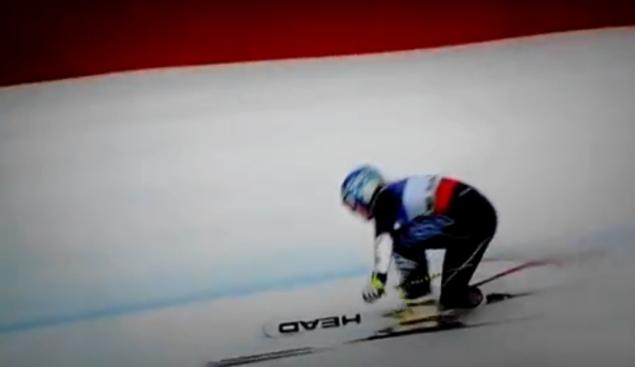 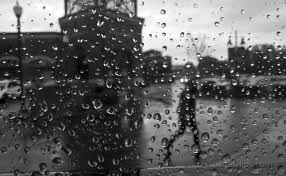 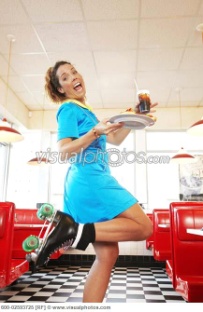 The dog follow the kids/ one of them fall down-WHILEMeg call me/ I study for my exam-WHILEI wake up this morning/ it rain-WHENHe break his arm/ he ski-WHILEGranny cook dinner/ they arrive-WHEN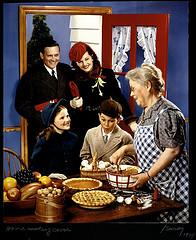 We walk home/ the two men run out of the bank-WHEN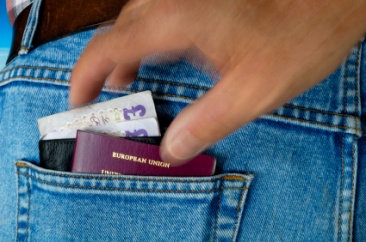 Paul drive home/ he see the accident-WHILE	I look for a new job / I win the lottery.-WHENThey shop/ a pickpocket stole their wallet-WHILE